            ? А Р А Р                                                                         Р Е Ш Е Н И Е       25 февраль 2022 й.                          № 119                             25 февраля 2022 г.О проведении публичных слушаний по проекту планировки и проекту межевания территории для строительства объектов: "Водоснабжение с.Большеустьикинское МР Мечетлинский район РБ" муниципального района Мечетлинский район Республики Башкортостан и  «Водоснабжение с. Большеустьикинское МР Мечетлинский район Республики Башкортостан, в части водовода проходящего через лесной фонд»В целях соблюдения прав жителей на благоприятные условия жизнедеятельности, прав и законных интересов правообладателей земельных участков, выявления мнения жителей проживающих на территории муниципального района Мечетлинский район сельского поселения Большеустьикинский сельсовет, в соответствии с Федеральным законом от 06.10.2003 года №-131-ФЗ «Об общих принципах организации местного самоуправления в Российской Федерации», Градостроительным кодексом РФ, Земельным кодексом РФ, Совет сельского поселения Большеустьикинский  сельсовет муниципального района Мечетлинский район Республики Башкортостан   р е ш и л:1. Провести публичные слушания по утверждению проекта планировки совмещенного с проектом межевания территории по объектам: "Водоснабжение с.Большеустьикинское МР Мечетлинский район РБ" муниципального района Мечетлинский район Республики Башкортостан и  «Водоснабжение с. Большеустьикинское МР Мечетлинский район Республики Башкортостан, в части водовода проходящего через лесной фонд».2. Для проведения публичных слушаний создать комиссию в составе согласно приложению № 1. 3. Открытое обсуждение проекта вынесенного на публичные слушания назначить на 30.03.2022 года в 17-00 часов местного времени по адресу: с. Большеустьикинское, ул. Ленина д.20, здание Администрации района, зал заседаний.4. Прием заявлений от граждан на выступления осуществлять в администрации муниципального образования Большеустьикинский сельсовет, расположенной по адресу: РБ, Мечетлинский район, с. Большеустьикинское, ул. Трактовая д.11а 29 марта 2022 года  включительно.5. Обнародовать информацию о времени, месте и теме слушаний на официальном сайте администрации сельского поселения Большеустьикинский сельсовет: http://bolust.ru.6. Дополнительно ознакомиться с проектом планировки  территории совмещенный с  проектом межевания территории по объектам: "Водоснабжение с.Большеустьикинское МР Мечетлинский район РБ" муниципального района Мечетлинский район Республики Башкортостан и  «Водоснабжение с. Большеустьикинское МР Мечетлинский район Республики Башкортостан, в части водовода проходящего через лесной фонд» можно на сайте администрации сельского поселения по адресу: http://bolust.ru.7. Настоящее постановление вступает в силу после дня его обнародования и подлежит размещению на официальном сайте администрации муниципального района сельского поселения Большеустьикинский сельсовет.8. Контроль за исполнением настоящего постановления оставляю за собой.Глава сельского поселения					А.М. ГильметдиновПриложение № 1к решению Советасельского поселения Большеустьикинский сельсоветмуниципального районаМечетлинский районРеспублики Башкортостанот 25 февраля 2022 года № 119СОСТАВкомиссии по проведению публичных слушаний по утверждению проекта планировки, совмещенного с проектом межевания территории для строительства объекта  «Водоснабжение с. Большеустьикинское МР Мечетлинский район Республики Башкортостан, в части водовода проходящего через лесной фонд»Гильметдинов А.М. – глава сельского поселения Большеустьикинский сельсовет, председатель комиссии.Насибуллин Р.Т – депутат сельского поселения Большеустьикинский сельсовет, зам. председателя комиссии.Гибадуллина Л.Ж. – управляющий делами сельского поселения Большеустьикинский сельсовет, секретарь комиссии.Члены комиссии:Калямов А.М. – заместитель главы по строительству и вопросам жизнеобеспечения администрации муниципального района Мечетлинский район РБ ( по согласованию);Баязитов Д.Р. - главный архитектор администрации муниципального района Мечетлинский район РБ (по согласованию);Каюмов В.Г. – землеустроитель сельского поселения Большеустьикинский сельсовет;Хайретдинова Г.Э. – Начальник отдела земельных и имущественных отношений администрации муниципального района Мечетлинский район РБ (по согласованию).Информационное сообщение о проведении публичных слушанийАдминистрация сельского поселения Большеустьикинский сельсовет сообщает о проведении публичных слушаний по утверждению проекта планировки, совмещенного с проектом межевания территории для строительства объекта  «Водоснабжение с. Большеустьикинское МР Мечетлинский район Республики Башкортостан, в части водовода проходящего через лесной фонд».Открытое обсуждение проекта, вынесенного на публичные слушания, состоится: 30.03.2022г.,  в 17 час. 00 мин. в здании администрации муниципального района  по адресу: 452550, РБ, Мечетлинский район, с. Большеустьикинское, ул. Ленина д. 20., зал заседаний. С материалами данного проекта можно будет ознакомиться во время проведения открытого обсуждения.Предполагаемый состав участников публичных слушаний: члены комиссии по проведению публичных слушаний, правообладатели земельных участков, на которых осуществляется подготовка проекта ,  а также лица, законные интересы которых могут быть нарушены в связи с реализацией проекта. Письменные предложения и замечания по проекту, вынесенному на публичные слушания, направляются в комиссию в период с момента опубликования информационного сообщения о проведении публичных слушаний  по адресу: 452550, РБ, Мечетлинский район, с. Большеустьикинское, ул. Трактовая д. 11а  Администрация Большеустьикинский сельсовет.Предложения и замечания по проекту, вынесенному на публичные слушания, должны соответствовать предмету публичных слушаний.В индивидуальных, а также коллективных предложениях и замечаниях по проекту, вынесенному на публичные слушания, указываются фамилия, имя, отчество, дата рождения, адрес места жительства, контактный телефон (при наличии), личная подпись гражданина или граждан, внесших предложения и замечания, и дата подписания. В коллективных предложениях и замечаниях по проекту, вынесенному на публичные слушания, должны быть также указаны фамилия, имя, отчество, дата рождения, адрес места жительства, контактный телефон (при наличии) лица, которому гражданами поручено представлять данные предложения и замечания.Не включаются в протокол публичных слушаний предложения и замечания, не соответствующие требованиям, в том числе внесенные с нарушением установленных сроков, а также не относящиеся к предмету публичных слушаний.Все поступившие в комиссию предложения по проекту, вынесенному  на публичные слушания, регистрируются комиссией. Глава сельского поселения 						А.М.ГильметдиновБаш7ортостан Республика3ыМ2сетле  районымуниципаль районыны8Оло Устикин ауыл Советы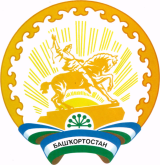 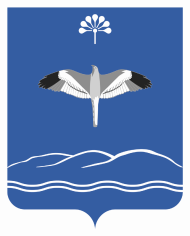 Совет сельского поселения Большеустьикинский сельсоветмуниципального района Мечетлинский район Республики Башкортостан